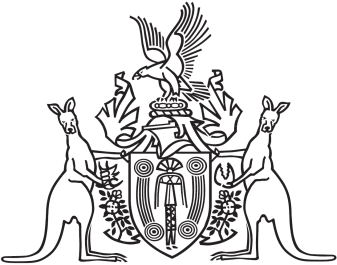 Northern Territory of AustraliaGovernment GazetteISSN-0157-833XNo. S102	23 September 2016Northern Territory of AustraliaNorthern Territory (Self-Government) Act 1978 (Cth)Appointment of 1st Session for 13th Legislative AssemblyI, John Laurence Hardy, Administrator of the Northern Territory of Australia, under section 22(1) of the Northern Territory (Self-Government) Act 1978 (Cth), appoint 10 am on Tuesday, 18 October 2016 as the time for holding the 1st session of the 13th Legislative Assembly.Dated 22 September 2016J. L. HardyAdministrator